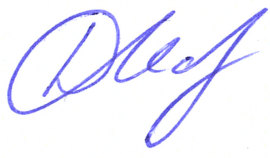 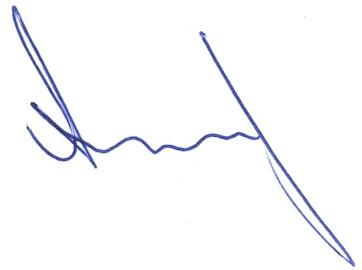 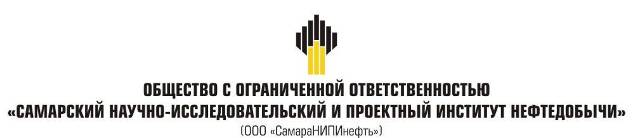 ДОКУМЕНТАЦИЯ ПО ВНЕСЕНИЮ ИЗМЕНЕНИЙ В ДОКУМЕНТАЦИЮ ПО ПЛАНИРОВКЕ ТЕРРИТОРИИдля размещения объекта«Дополнительные работы по объекту 4589П «Газопровод от сетей 
ООО «СВГК – УПН «Радаевская». Подъездная дорога к ГРПБ»,в границах сельского поселения Сергиевск муниципального района Сергиевский Самарской области.Книга 1. Основная часть проекта планировки территорииГлавный инженер                                                                                                     Д.В. КашаевЗаместитель главного инженерапо инжинирингу - начальник управления                                                       А.Н. Пантелеевинжиниринга обустройства месторожденийСамара, 2020 г.Основная часть проекта планировки территорииИсходно-разрешительная документацияДокументация по внесению изменений в документацию по планировке территории (проект планировки территории) подготовлена в связи с постановкой на ГКУ новых земельных участков.Ранее подготовленная документация по планировке территории была утверждена Постановлением от 25.06.2019 г. № 37 Администрацией сельского поселения Сергиевск муниципального района Сергиевский Самарской области «Об утверждении проекта планировки территории и проекта межевания территории объекта АО «Самаранефтегаз»: «Дополнительные работы по объекту 4589П «Газопровод от сетей ООО «СВГК – УПН «Радаевская». Подъездная дорога к ГРПБ» в границах сельского поселения Сергиевск муниципального района Сергиевский Самарской области.Проектная документация на объект «Дополнительные работы по объекту 4589П «Газопровод от сетей ООО «СВГК – УПН «Радаевская». Подъездная дорога к ГРПБ» разработана на основании:Технического задания на выполнение проекта планировки территории проектирование объекта «Дополнительные работы по объекту 4589П «Газопровод от сетей ООО «СВГК – УПН «Радаевская». Подъездная дорога к ГРПБ» в границах сельского поселения Сергиевск муниципального района Сергиевский Самарской области, утверждённого Заместителем генерального директора по развитию производства АО «Самаранефтегаз» О.В. Гладуновым в 2018 г.;Материалов инженерных изысканий, выполненных ООО «СамараНИПИнефть» в 2018 г.Документация по внесению изменений в документацию по планировке территории подготовлена на основании следующих документов:Постановление администрации сельского поселения Сергиевск муниципального района Сергиевский Самарской области № 58 от 31.08.2020 г. о подготовке изменений в проект планировки и проект межевания территории объекта АО «Самаранефтегаз»: «Дополнительные работы по объекту 4589П «Газопровод от сетей ООО «СВГК – УПН «Радаевская». Подъездная дорога к ГРПБ» в границах сельского поселения Сергиевск муниципального района Сергиевский Самарской области;Схемы территориального планирования муниципального района Сергиевский;Карты градостроительного зонирования сельского поселения Сергиевск муниципального района Сергиевский Самарской области;Градостроительный кодекс Российской Федерации от 29.12.2004 г. № 190-ФЗ;Земельный кодекс Российской Федерации от 25.10.2001 г. № 136-ФЗ;Постановление Правительства РФ от 26.07.2017 г. № 884 (ред. от 08.08.2019 г.);Постановление Правительства РФ от 12.05.2017 г. № 564 «Об утверждении Положения о составе и содержании проектов планировки территории, предусматривающих размещение одного или нескольких линейных объектов».Заказчик – АО «Самаранефтегаз».Раздел 1 «Проект планировки территории. Графическая часть»Раздел 2 «Положение о размещении линейных объектов»2.1 Наименование, основные характеристики (категория, протяжённость, проектная мощность, пропускная способность, грузонапряжённость, интенсивность движения) и назначение планируемых для размещения линейных объектов2.1.1 Наименование объекта«Дополнительные работы по объекту 4589П «Газопровод от сетей ООО «СВГК – УПН «Радаевская». Подъездная дорога к ГРПБ».2.1.2 Основные характеристики и назначение планируемых для размещения линейных объектовДанной проектной документацией предусматривается строительство подъездной автодороги, протяжённостью 84,20 м, для доставки и вывоза различных грузов, оборудования и обслуживающего персонала с места расположения площадки ГРПБ смежного объекта 4589П «Газопровод от сетей ООО «СВГК – УПН «Радаевская». Трасса следует по пастбищным землям в юго-западном направлении от съезда автомобильной дороги общего пользования регионального значения Самарской области «Обход 
с. Сергиевска» к объекту 4589П «Газопровод от сетей ООО «СВГК – УПН «Радаевская». Рельеф всхолмлённый с перепадом высот от 68,36 м до 72,00 м. Ближайший населённый пункт – с. Сергиевск.Автомобильные дороги для подъезда к площадке имеют невыраженный грузооборот и запроектированы по нормативам для IV-в категории в соответствии с заданием на проектирование и СП 37.13330.2012 «Промышленный транспорт».Конструкция дорожной одежды принята переходного типа из щебня, в соответствии с заданием на проектирование, а также техническим условиям «Министерства транспорта и автомобильных дорог Самарской области». В приделах радиусов закруглений покрытие съезда с автомобильной дороги выполнено из асфальтобетонной конструкции равнопрочной с основной дорогой. Ширина проезжей части 4,50 м и обочины 1,0 м, ширина земляного полотна – 6,50 м.Подъезд к площадке ГРПБ имеет невыраженный грузооборот и запроектирован по нормативам для IVв категории в соответствии с заданием на проектирование и 
СП 37.13330.2012.Трасса проектируемой подъездной автодороги пересекает проектируемые водопропускную мет./гофр. трубу d=1,0 м и линию анодного заземления (смежный проект 4589П), грунтовую полевую дорогу.Трасса проектируемой подъездной автодороги примыкает:к существующей асфальтобетонной автодороге общего пользования регионального значения «Объезд с. Сергиевск» на км 6+020 (слева), IV категории шириной 8,0 м, владельцем которой является «Министерство транспорта и автомобильных дорог Самарской области» (согласовано от 17.05.2019 г. № 28/3777), точка примыкания: 
сев.: 5971854,98; вост: 1436424,49. Примыкание запроектированы в одном уровне в соответствии с ТУ Министерства транспорта и автомобильных дорог Самарской области № 28/946, выданные 13.02.2019 г.;к подъезду на площадку ГРПБ смежного объекта 4589П «Газопровод от сетей 
ООО «СВГК – УПН «Радаевская».Видимость в плане и профиле обеспечена.Ведомость пересечения с подземными и воздушными инженерными коммуникациями представлена в таблице 2.1.2.1.Таблица 2.1.2.1 - Ведомость инженерных коммуникаций пересекаемых трассой2.2 Перечень субъектов Российской Федерации, перечень муниципальных районов, городских округов в составе субъектов Российской Федерации, перечень поселений, населённых пунктов, внутригородских территорий городов федерального значения, на территориях которых устанавливаются зоны планируемого размещения линейных объектовВ административном отношении изысканные объекты расположены в Сергиевском районе Самарской области.Ближайшие к району работ населённые пункты:с. Сергиевск, расположенное в 3,8 км к востоку от проектируемой дороги;с. Павловка, расположенное в 6,8 км к юго-западу от проектируемой дороги;с. Студёный ключ, расположенное в 5,7 км к западу от проектируемой дороги;с. Успенка, расположенное в 8,1 км к северо-востоку от проектируемой дороги.В гидрологическом отношении рассматриваемая территория представлена р. Сок и водными объектами её бассейна (пойменные озера и старицы, овражно-балочная сеть). Относительно проектируемой дороги в 145 м на юг находится заболоченная территория, в 250 м на восток – пруд, в 1,3 км на юго-восток – река Сок. Дорога пересекает безымянный лог.Дорожная сеть района производства работ развита хорошо и представлена асфальтированными дорогами общего пользования Самара - Уфа, Сергиевск – «Суходол», Сергиевск – «Сургут», подъездными асфальтированными межпоселковыми дорогами.Местность района работ открытая, всхолмленная.Обзорная схема района работ представлена на рисунке 2.2.1.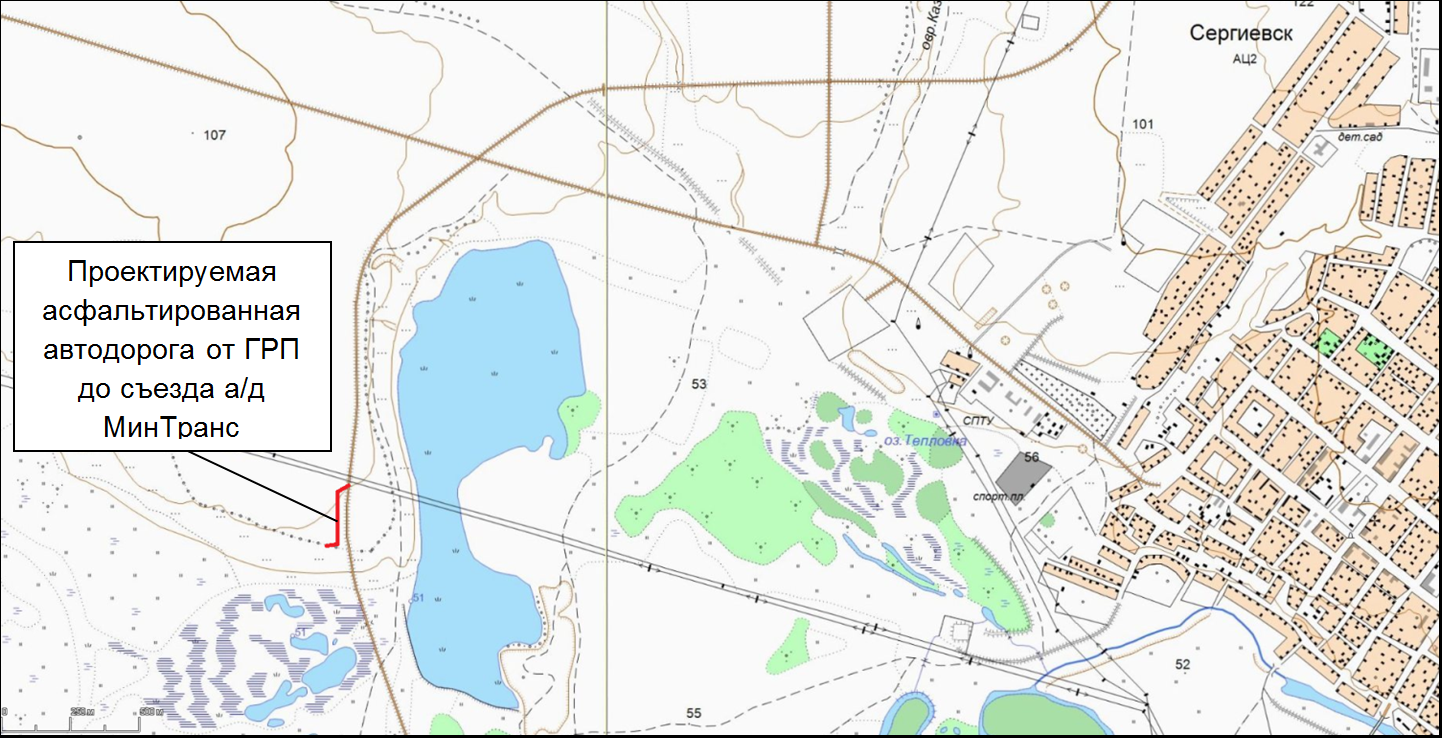 Рисунок 2.2.1 – Обзорная схема района работ2.3 Перечень координат характерных точек границ зон планируемого размещения линейных объектовТаблица 2.3.1 - Перечень координат характерных точек границ зон планируемого размещения линейных объектов2.4 Перечень координат характерных точек границ зон планируемого размещения линейных объектов, подлежащих переносу (переустройству) из зон планируемого размещения объектаГраницы зон планируемого размещения линейных объектов, подлежащих переносу (переустройству) в границах зон планируемого размещения линейного объекта «Дополнительные работы по объекту 4589П «Газопровод от сетей ООО «СВГК – УПН «Радаевская». Подъездная дорога к ГРПБ» отсутствуют.2.5 Предельные параметры разрешённого строительства, реконструкции объектов капитального строительства, входящих в состав линейных объектов в границах зон их планируемого размещенияПроектируемый подъезд дорога по объекту «Дополнительные работы по объекту 4589П «Газопровод от сетей ООО «СВГК – УПН «Радаевская»», располагаются в Сергиевском районе Самарской области и относятся к IVв технической категории. Автомобильные дороги предназначаются для доставки и вывоза различных грузов, оборудования и обслуживающего персонала с места расположения площадки ГРПБ. Проектируемая автодорога разрабатывается согласно СП 37.13330.2012 «Промышленный транспорт».Таблица 2.5.1 - Технико-экономические показатели участкаАвтодорога для подъезда к проектируемой площадке ГРПБ представляет собой участок протяжённостью 84,2 м.Данный участок примыкает к существующей асфальтобетонной автодороге общего пользования регионального значения «объезд с. Сергиевск» на км 6+020 (слева), IV категории шириной 8.0 м, владельцем которой является «Министерство транспорта и автомобильных дорог Самарской области».Согласно положениям п. 1 статьи 5 Федерального закона от 30.12.2009 г. № 384-ФЗ и заданию на проектирование техническая категория принята IV-в по СП 37.13330.2012 в соответствии с их назначением и согласована заказчиком на стадии основных проектных решений. Земляное полотно 6,50 м из уплотнённого грунта пригодного для строительных работ. Отсыпка грунтовой части земляного полотна автодороги производится в соответствии с СП 37.13330.2012, после снятия слоя растительного грунта. Проектом предусмотрено три типа поперечных профилей.Автомобильные дороги для подъезда к площадке имеют невыраженный грузооборот и запроектированы по нормативам для IV-в категории в соответствии с заданием на проектирование и СП 37.13330.2012 «Промышленный транспорт».Конструкция дорожной одежды принята переходного типа из щебня, в соответствии с заданием на проектировании, а также  техническим условиям «Министерства транспорта и автомобильных дорог Самарской области». В приделах радиусов закруглений покрытие съезда с автомобильной дороги выполнено из асфальтобетоной конструкции равнопрочной с основной дорогой. Ширина проезжей части 4,50 м и обочины 1,0 м, ширина земляного полотна – 6,50 м.Подъезд к площадке ГРПБ имеет невыраженный грузооборот и запроектирован по нормативам для IV-в категории в соответствии с заданием на проектирование и 
СП 37.13330.2012.Для обеспечения водоотвода паводковых и атмосферных вод под проектируемым съездом, предусматривается устройство металлической гофрированной водопропускной трубы диаметром 1,0 м. Труба запроектирована в соответствии с типовым проектом 3.501.3-186.09 «Трубы водопропускные круглые отв. 1,0 - 3,0 м из гофрированного металла с гофром 100х20 мм для железных и автомобильных дорог».Диаметр отверстия трубы назначен в соответствии с расходами паводковых. Для организации водопропуска через насыпь дороги выполнены гидрологические расчёты стока на переходе. По результатам расчётов максимальные расходы весеннего половодья превышают максимальные расходы дождевых паводков. Необходимый для проектирования расчётный максимальный сток воды (вероятность 3%) следует принять равным 0,18 м3/с.Грунтово-геологические условия в месте устройства водопропускного сооружения представлены доломитовой мукой светло-серой (по номенклатуре ГОСТ 25100-2011 – супесь твёрдая), с прослоями доломита толщиной до 10 м.На основании отчёта инженерно-геологических изысканий проектом предусмотрены водозащитные мероприятия в виде устройства водоотводных канав и водопропускной трубы за пределы полосы отвода. Укрепление водоотводных канав выполнено из монолитного бетона. Конструкция укрепления принята по типовой альбому «Проектирование, конструкции водоотводных устройств и их укрепление» Часть 1.Примыкание запроектированы в одном уровне в соответствии с ТУ Министерства транспорта и автомобильных дорог Самарской области № 28/946, выданные 13.02.2019 г. Примыкание осуществляется к существующей асфальтобетонной автодороге общего пользования регионального значения «объезд с. Сергиевск» на км 6+020 (слева), шириной 8.0 м. Координаты точки примыкания проектируемой автодороги к существующей:Сев.: 5971854,98; Вост: 1436424,49Документация на устройство проектируемого съезда согласована с Министерством транспорта и автомобильных дорог Самарской области.В целях обеспечения безопасности движения по автодороге в проекте предусмотрены следующие мероприятия:- расстановка знаков и направляющих устройств выполнено в соответствии с заданием на проектирование, ГОСТ Р 52289-2004, а также ТУ Министерства транспорта и автомобильных дорог Самарской области;- план и продольный профиль запроектированы в соответствии с СП 37.13330.2012 «Промышленный транспорт». Видимость в плане и профиле обеспечена.В целях выполнения требований ТУ Министерства транспорта и автомобильных дорог Самарской области, документация была согласована с ГУ МВД Российской Федерации по Самарской области.2.6 Информация о необходимости осуществления мероприятий по защите сохраняемых объектов капитального строительства (здание, строение, сооружение, объекты, строительство которых не завершено), существующих и строящихся на момент подготовки проекта планировки территории, а также объектов капитального строительства, планируемых к строительству в соответствии с ранее утверждённой документацией по планировке территории, от возможного негативного воздействия в связи с размещением линейных объектовНа объекте при его эксплуатации в целях предупреждения развития аварии и локализации выбросов (сбросов) опасных веществ предусматриваются такие мероприятия, как разработка плана ликвидации (локализации) аварий, прохождение персоналом учебно-тренировочных занятий по освоению навыков и отработке действий и операций при различных аварийных ситуациях. Устройства по ограничению, локализации и дальнейшей ликвидации аварийных ситуаций предусматриваются в плане ликвидации (локализации) аварий.Объект строительства «Дополнительные работы по объекту 4589П «Газопровод от сетей ООО «СВГК – УПН «Радаевская». Подъездная дорога к ГРПБ» пересекает объекты капитального строительства, планируемые к строительству в соответствии с ранее утверждённой документацией по планировке территории.Таблица 2.6.1 - Ведомость пересечения границ зон планируемого размещения линейного объекта с объектом строительства 4589П «Газопровод от сетей 
ООО «СВГК – УПН «Радаевская»2.7 Информация о необходимости осуществления мероприятий по сохранению объектов культурного наследия от возможного негативного воздействия в связи с размещением линейных объектовРазработка мероприятий по сохранению объектов культурного наследия не предусмотрена, так как, из заключения № 43/2351 от 05.06.2019 г. Управления государственной охраны объектов культурного наследия Самарской области, рассмотревшего «Акт государственной историко-культурной экспертизы» - документации, содержащей результаты исследований, в соответствии с которыми определяется наличие или отсутствие объектов, обладающих признаками объекта культурного наследия, на земельном участке, отводимом под объект АО «Самаранефтегаз»: «Дополнительные работы по объекту 4589П «Газопровод от сетей ООО «СВГК – УПН «Радаевская». Подъездная дорога к ГРПБ» в муниципальном районе Сергиевский Самарской области» от 13.05.2019 г., подготовленный экспертом Л.Ф. Князевой (далее — Акт), приложения к Акту и обращение ООО «Гефест», направленные письмом от 14.05.2019 г. № 74 с просьбой подготовить заключение о возможности проведения земляных работ на указанном объекте, следует следующее:В соответствии с Актом объекты культурного наследия, включённые в реестр, выявленные объекты культурного наследия либо объекты, обладающие признаками объекта культурного наследия на земельном участке, отводимом для проведения работ по объекту АО «Самаранефтегаз»: «Дополнительные работы по объекту 4589П «Газопровод от сетей ООО «СВГК – УПН «Радаевская». Подъездная дорога к ГРПБ» в муниципальном районе Сергиевский Самарской области, отсутствуют и возможно проведение землеустроительных, земляных, строительных, мелиоративных, хозяйственных и иных работ на вышеназванном земельном участке.Испрашиваемый земельный участок расположен вне зон охраны и защитных зон объектов культурного наследия.В соответствии со ст. 32 Федерального закона № 73-ФЗ от 25.06.2002 г. «Об объектах культурного наследия (памятниках истории и культуры) народов Российской Федерации заключение историко-культурной экспертизы является основанием для принятия соответствующим органом охраны объектов культурного наследия решения о возможности проведения землеустроительных, земляных, строительных, мелиоративных, хозяйственных и иных работ.На основании вышеизложенного, управление государственной охраны объектов культурного наследия Самарской области считает возможным проведение землеустроительных, земляных, строительных, мелиоративных, хозяйственных и иных работ по объекту АО «Самаранефтегаз»: «Дополнительные работы по объекту 4589П «Газопровод от сетей ООО «СВГК – УПН «Радаевская». Подъездная дорога к ГРПБ» в муниципальном районе Сергиевский Самарской области.2.8 Информация о необходимости осуществления мероприятий по охране окружающей средыПри производстве строительно-монтажных работ необходимо выполнять все требования Федерального закона от 10.01.2002 г. № 7-ФЗ (ред. от 29.07.2017 г.) «Об охране окружающей среды». Для уменьшения воздействия на окружающую природную среду все строительно-монтажные работы производить только в пределах полосы отвода земли.Отвод земли оформить с землепользователем и землевладельцем в соответствии с требованиями Законодательства.Назначить приказом ответственного за соблюдением требований природоохранного законодательства.Оборудовать места производства работ табличкой с указанием ответственного лица за экологическую безопасность.В период строительства в проекте предусмотрен ряд организационно-технических мероприятий, включающих три основных раздела:охрана атмосферного воздуха от загрязнения;охрана почвенно-растительного слоя и животного мира;охрана водоёмов от загрязнения сточными водами и мусором.Мероприятия по охране атмосферного воздухаПринятые в проектной документации технические решения направлены на максимальное использование поступающего сырья, снижение технологических потерь, экономию топливно-энергетических ресурсов.Мероприятия по охране атмосферного воздуха в период строительства направлены на предупреждение загрязнения воздушного бассейна выбросами работающих машин и механизмов над территорией проведения строительных работ и прилегающей селитебной зоны.Для сохранения состояния приземного слоя воздуха в период строительства рекомендуется:осуществление контроля соблюдения технологических процессов в период строительно-монтажных работ с целью обеспечения минимальных выбросов загрязняющих веществ;осуществлять контроль соответствия технических характеристик и параметров применяемой в строительстве техники, оборудования, транспортных средств, в части состава отработавших газов, соответствующим стандартам;проведение своевременного ремонта и технического обслуживания машин (особенно система питания, зажигания и газораспределительный механизм двигателя), обеспечивающего полное сгорание топлива, снижающего его расход;соблюдение правил рационального использования работы двигателя, запрет на работы машин на холостом ходу.Согласно результатам расчёта рассеивания, максимальные концентрации всех загрязняющих веществ на границе СЗЗ не превышают установленных санитарно-гигиенических нормативов (1,0 ПДКм.р), поэтому разработка мероприятий по уменьшению выбросов ЗВ в атмосферу не требуется.Мероприятия по охране и рациональному использованию земельных ресурсов и почвенного покроваДля уменьшения негативных воздействий строительно-монтажных работ на почвенно-растительный слой необходимо предусмотреть ряд мероприятий:организацию работ и передвижение машин и механизмов исключительно в пределах отведённых для строительства земель, с максимальным использованием для технологических проездов существующих дорог;запрет на складирование и хранение строительных материалов в непредусмотренных проектной документацией местах;сбор отходов производства и потребления в специальные контейнеры с дальнейшим вывозом в места хранения и утилизации;заправку автотранспорта в специально отведённых для этого местах с целью предотвращения загрязнения почвенного покрова ГСМ;техническое обслуживание машин и механизмов на специально отведённых площадках.С целью минимизации отрицательных воздействий на территорию при строительстве необходимо максимально использовать существующие подъездные дороги, складские площадки и др.Для обеспечения рационального использования и охраны почвенно-растительного слоя рекомендуется предусмотреть:последовательная рекультивация нарушенных земель по мере выполнения работ;защита почвы во время строительства от ветровой и водной эрозии путём трамбовки и планировки грунта при засыпке траншей;жёсткий контроль над регламентом работ и недопущение аварийных ситуаций, быстрое устранение и ликвидация последствий (в случае невозможности предотвращения);на участках трассы нефтепровода вблизи водных объектов для предотвращения попадания в них углеводородного сырья (при возможных аварийных ситуациях) рекомендуется сооружение задерживающих валов из минерального грунта.Проектная документация разработана с учётом требований по охране почв и создания  оптимальных условий для возделывания сельскохозяйственных культур на рекультивируемых участках. Восстановление и повышение плодородия этих земель является частью общей проблемы охраны природы.С целью предотвращения развития эрозионных процессов на улучшаемых землях необходимо соблюдать следующие требования:обработка почвы проводится поперёк склона;выбор оптимальных сроков и способов внесения органических и минеральных удобрений;отказ от использования удобрений по снегу и в весенний период до оттаивания почвы;дробное внесение удобрений в гранулированном виде;валкование зяби в сочетании с бороздованием;безотвальная система обработки почвы;почвозащитные севообороты;противоэрозионные способы посева и уборки;снегозадержание и регулирование снеготаяния.При проведении полевых работ необходимо соблюдать меры, исключающие загрязнение полей горюче-смазочными материалами.Мероприятия по рациональному использованию и охране вод и водных биоресурсов на пересекаемых линейным объектом реках и иных водных объектахМероприятия по охране и рациональному использованию водных ресурсов включают в себя комплекс мероприятий, направленных на сохранение качественного состояния подземных и поверхностных вод для использования в народном хозяйстве.Для предотвращения загрязнения, засорения, заиления водных объектов и истощения их вод, а также сохранения среды обитания водных биологических ресурсов и объектов животного и растительного мира при строительстве и эксплуатации проектируемых сооружений необходимо соблюдать требования к водоохранным зонам и прибрежным защитным полосам ближайших водных объектов.Для сохранения состояния приповерхностной гидросферы рекомендуется в период работ по строительству:не допускать попадания отходов строительно-монтажных работ и жизнедеятельности персонала в водные объекты.вести учёт всех производственных источников загрязнения;при проведении строительных работ размещение техники и оборудования должно выполняться только на отведённых участках территории;строго выполнять правила рекультивации земель при строительстве объектов;места расположения строительной техники и автотранспорта должны быть защищены от проливов и утечек нефтепродуктов на поверхность рельефа и оборудованы техническими средствами по ликвидации таких аварий с удалением загрязнённого грунта (на утилизацию);оборудовать систему сигнализации и локализации возможных аварийных выбросов и утечек вредных веществ с технологических сооружений, трубопроводов и т.д.;конструкции технологических сооружений должны исключать возможность утечки из них загрязняющих веществ;вести учёт всех аварийных ситуаций, загрязняющих природную среду и принимать меры по их ликвидации;подготовку и транспортировку нефти осуществлять в герметичной системе, исключающей возможность их утечки;обеспечить надлежащее техническое состояние наблюдательных скважин.В период эксплуатации проектируемые объекты не являются источниками загрязнения поверхностных и подземных вод.Мероприятия по рациональному использованию общераспространённых полезных ископаемых, используемых в строительствеВ процессе строительства проектируемых сооружений для устройства подстилающих оснований используется песок. Проектной документацией определены оптимально минимальные объёмы песка.Разработка новых карьеров песка проектной документацией не предусматривается.Мероприятия по сбору, использованию, обезвреживанию, транспортировке и размещению опасных отходовВременное накопление отходов проводится в соответствии с требованиями Федерального Закона РФ от 24 июня 1998 года № 89-ФЗ «Об отходах производства и потребления», действующих экологических, санитарных правил и норм по обращению с отходами.На предприятии назначаются лица, ответственные за производственный контроль в области обращения с отходами, разрабатываются соответствующие должностные инструкции.Регулярно проводится инструктаж с лицами, ответственными за производственный контроль в области обращения с отходами, по соблюдению требований законодательства Российской Федерации в области обращения с отходами производства и потребления, технике безопасности при обращении с опасными отходами.Осуществляется систематический контроль за процессом обращения с отходами.К основным мероприятиям относятся:все образовавшиеся отходы производства при выполнении работ (огарки электродов, обрезки труб, загрязнённую ветошь и т.д.) собираются и размещаются в специальных контейнерах для временного накопления с последующим вывозом специализированным предприятием согласно договору и имеющим лицензию на деятельность по сбору, использованию, обезвреживанию, транспортировке, размещению опасных отходов, в установленные места;на предприятии приказом назначается ответственный за соблюдение требований природоохранного законодательства;места производства работ оборудуются табличкой с указанием ответственного лица за экологическую безопасность.Загрязнение почвенно-растительного покрова отходами строительства и производства при соблюдении рекомендаций проектной документации полностью исключено, так как предусмотрена утилизация и захоронение всех видов промышленных отходов непосредственно в производственных процессах или на санкционированном полигоне в соответствии с заключёнными договорами с предприятиями, имеющими лицензию на деятельность по сбору, использованию, обезвреживанию, транспортировке, размещению опасных отходов.Мероприятия по охране недр и континентального шельфа Российской ФедерацииВоздействие на геологическую среду при строительстве и эксплуатации проектируемого объекта обусловлено следующими факторами:фильтрацией загрязняющих веществ с поверхности при загрязнении грунтов почвенного покрова;интенсификацией экзогенных процессов при строительстве проектируемых сооружений.Важнейшими задачами охраны геологической среды являются своевременное обнаружение и ликвидация утечек нефтепродуктов из трубопроводов, обнаружение загрязнений в поверхностных и подземных водах.Индикаторами загрязнения служат антропогенные органические и неорганические соединения, повышенное содержание хлоридов, сульфатов, изменение окисляемости, наличие нефтепродуктов.Воздействие процессов строительства и эксплуатации проектируемого объекта на геологическую среду связано с воздействием поверхностных загрязняющих веществ на различные гидрогеологические горизонты.С целью своевременного обнаружения и принятия мер по локализации очагов загрязнения рекомендуется вести мониторинг подземных и поверхностных вод.Эксплуатация проектируемых сооружений не оказывает негативного влияния на качество подземных вод. Учитывая интенсивную антропогенную нагрузку на территорию, рекомендуется использовать существующую наблюдательную сеть для экологического контроля за состоянием подземных вод с учётом всех источников возможного загрязнения объектов нефтяной структуры.Наряду с производством режимных наблюдений рекомендуется выполнять ряд мероприятий, направленных на предупреждение или сведение возможности загрязнения подземных и поверхностных вод до минимума. При этом предусматривается:получение регулярной и достаточной информации о состоянии оборудования и инженерных коммуникаций;своевременное реагирование на все отклонения технического состояния оборудования от нормального;размещение технологических сооружений на площадках с твёрдым покрытием.Осуществление перечисленных природоохранных мероприятий по защите недр позволит обеспечить экологическую устойчивость геологической среды при обустройстве и эксплуатации данного объекта.На недропользователей возлагается обязанность приводить участки земли и другие природные объекты, нарушенные при пользовании недрами, в состояние, пригодное для их дальнейшего использования.Мероприятия по охране объектов растительного и животного мира, в том числе: мероприятия по сохранению среды обитания животных, путей их миграции, доступа в нерестилища рыбДля обеспечения рационального использования и охраны почвенно-растительного слоя проектной документацией предусмотрено:последовательная рекультивация нарушенных земель по мере выполнения работ;защита почвы во время строительства от ветровой и водной эрозии путём трамбовки и планировки грунта при засыпке траншей;жёсткий контроль за регламентом работ и недопущение аварийных ситуаций, быстрое устранение и ликвидация последствий (в случае невозможности предотвращения);на участках работ вблизи водных объектов для предотвращения попадания в них углеводородного сырья (при возможных аварийных ситуациях) рекомендуется сооружение задерживающих валов из минерального грунта.С целью минимизации отрицательных воздействий на территорию при строительстве объекта необходимо максимально использовать существующие подъездные дороги, складские площадки и др.При засыпке трубопровода пространство под трубой и по её сторонам будет заполняться рыхлым материалом. Операции по засыпке будут проводиться так, чтобы свести к минимуму возможность нанесения дополнительных повреждений растительности. Грунт, который не поместится в траншее, будет сдвинут поверх траншеи для компенсации будущего оседания. По окончании засыпки траншеи, трасса и другие участки строительства будут очищены от мусора и строительных отходов. При необходимости, поверхность трассы будет спланирована, а все нарушенные поверхности будут восстановлены до исходного (или близко к исходному) состояния.При производстве работ в непосредственной близости от лесных насаждений в пожароопасный сезон (т.е. в период с момента схода снегового покрова в лесных насаждениях до наступления устойчивой дождливой осенней погоды или образования снегового покрова) должен быть обеспечен контроль за соблюдение правил противопожарной безопасности. В частности должно быть запрещено:разведение костров в лесных насаждениях, лесосеках с оставленными порубочными остатками, в местах с подсохшей травой, а также под кронами деревьев;заправка горючим топливных баков двигателей внутреннего сгорания при работе двигателя, использование машин с неисправной системой питания двигателя, а также курение или пользование открытым огнём вблизи машин, заправляемых горючим;бросать горящие спички, окурки и горячую золу из курительных трубок;оставлять промасленные или пропитанные бензином, керосином или иными горючими веществами обтирочный материал в не предусмотренных специально для этого местах;выжигание травы на лесных полянах, прогалинах, лугах и стерни на полях, непосредственно примыкающих к лесам, к защитным и озеленительным лесонасаждениям.Выявленные в районе строительных работ представители животного мира (а это в основном, синантропные виды) хорошо приспособлены к проживанию в условиях антропогенного воздействия. Эти виды настолько жизнеспособны, что на них не скажется влияние строительства, численность их стабильна.В целях охраны животных и особенно редких их видов в районе проектируемой деятельности целесообразно провести инвентаризацию животных, установить места их обитания и кормёжки.Это позволит сохранить существующие места обитания животных и в последующий период эксплуатации сооружений.Для предотвращения загрязнения, засорения, заиления водных объектов и истощения их вод, а также сохранения среды обитания водных биологических ресурсов и объектов животного и растительного мира при строительстве и эксплуатации проектируемых сооружений важно соблюдать требования к водоохранным зонам и прибрежным защитным полосам ближайших водных объектов.В целях охраны животного мира, наряду с локальными мероприятиями (в пределах территории месторождений) необходимы мероприятия большего пространственного охвата:запретить ввоз на территорию месторождения всех орудий промысла животных;запретить механизированное несанкционированное передвижение по территории месторождения;оградить наиболее потенциально опасные промышленные объекты.2.9 Информация о необходимости осуществления мероприятий по защите территории от чрезвычайных ситуаций природного и техногенного характера, в том числе по обеспечению пожарной безопасности и гражданской оборонеМероприятия по защите территории от чрезвычайных ситуаций природного и техногенного характера, в том числе по обеспечению пожарной безопасности и гражданской обороне не предусмотрены.№ п/пНаименованиеЛистИсходно-разрешительная документация3Раздел 1 «Проект планировки территории. Графическая часть»Раздел 1 «Проект планировки территории. Графическая часть»Раздел 1 «Проект планировки территории. Графическая часть»Чертёж красных линий-Чертёж границ зон планируемого размещения линейных объектов-Раздел 2 «Положение о размещении линейных объектов»Раздел 2 «Положение о размещении линейных объектов»Раздел 2 «Положение о размещении линейных объектов»2.1Наименование, основные характеристики (категория, протяжённость, проектная мощность, пропускная способность, грузонапряжённость, интенсивность движения) и назначение планируемых для размещения линейных объектов62.2Перечень субъектов Российской Федерации, перечень муниципальных районов, городских округов в составе субъектов Российской Федерации, перечень поселений, населённых пунктов, внутригородских территорий городов федерального значения, на территориях которых устанавливаются зоны планируемого размещения линейных объектов82.3Перечень координат характерных точек границ зон планируемого размещения линейных объектов92.4Перечень координат характерных точек границ зон планируемого размещения линейных объектов, подлежащих переносу (переустройству) из зон планируемого размещения объекта102.5Предельные параметры разрешённого строительства, реконструкции объектов капитального строительства, входящих в состав линейных объектов в границах зон их планируемого размещения112.6Информация о необходимости осуществления мероприятий по защите сохраняемых объектов капитального строительства (здание, строение, сооружение, объекты, строительство которых не завершено), существующих и строящихся на момент подготовки проекта планировки территории, а также объектов капитального строительства, планируемых к строительству в соответствии с ранее утверждённой документацией по планировке территории, от возможного негативного воздействия в связи с размещением линейных объектов132.7Информация о необходимости осуществления мероприятий по сохранению объектов культурного наследия от возможного негативного воздействия в связи с размещением линейных объектов142.8Информация о необходимости осуществления мероприятий по охране окружающей среды152.9Информация о необходимости осуществления мероприятий по защите территории от чрезвычайных ситуаций природного и техногенного характера, в том числе по обеспечению пожарной безопасности и гражданской обороне20№ п/пПикетажное значение пересечения ПК+Наименование коммуникацииДиаметр трубы,ммГлубина до верхатрубы, мУгол пересечения, градусВладелец коммуникацииАдрес владельца
или № телефонаПримечаниеТрасса проектируемого газопровода. Участок 1Трасса проектируемого газопровода. Участок 1Трасса проектируемого газопровода. Участок 1Трасса проектируемого газопровода. Участок 1Трасса проектируемого газопровода. Участок 1Трасса проектируемого газопровода. Участок 1Трасса проектируемого газопровода. Участок 1Трасса проектируемого газопровода. Участок 1Трасса проектируемого газопровода. Участок 10+79,2ЛЭП 6 кВ 3 пр ф-12 ПС 110/35/6 «радаевская»--89АО «Самаранефтегаз» 
ЦЭЭ № 3п. Суходол, 
ул. Промзона,
Зам нач. цеха-3 Ядринцев А.С.
тел. 8-846-55-3-22-00Сближение с опорой 
№ 59, 
15.99 м№XYДирекционный уголДлинаНаправление1470232.722239420.05263°9'56"5.381-22470232.082239414.71343°36'38"2.662-33470234.632239413.96328°3'42"2.723-44470236.942239412.52312°19'48"2.734-55470238.782239410.50296°28'17"2.745-66470240.002239408.05279°47'46"2.826-77470240.482239405.27245°41'44"5.107-88470238.382239400.62253°7'53"3.248-99470237.442239397.52270°45'38"2.269-1010470237.472239395.26282°21'53"3.4110-1111470238.202239391.93273°51'44"2.3811-1212470238.362239389.56279°37'11"4.7912-1313470239.162239384.84281°17'37"6.8413-1414470240.502239378.13282°6'57"5.7214-1515470241.702239372.54278°35'1"3.2215-1616470242.182239369.36266°49'46"3.4416-1717470241.992239365.93253°58'47"3.1517-1818470241.122239362.90243°26'6"2.1718-1919470240.152239360.96282°9'18"0.6619-2020470240.292239360.31286°29'50"22.5420-2121470246.692239338.7042°28'14"3.5221-2222470249.292239341.0842°21'11"5.8222-2323470253.592239345.0044°18'8"5.2323-2424470257.332239348.6553°41'11"5.1524-2525470260.382239352.8061°21'37"4.6925-2626470262.632239356.9270°47'14"4.1926-2727470264.012239360.8878°44'42"2.0527-2828470264.412239362.8979°5'42"3.3328-2929470265.042239366.1688°43'46"4.9629-3030470265.152239371.1296°17'38"2.7430-3131470264.852239373.84101°17'29"6.0331-3232470263.672239379.7599°20'20"6.1032-3333470262.682239385.77104°6'3"4.3133-3434470261.632239389.95105°34'38"13.2634-3535470258.072239402.7275°48'19"1.7535-3636470258.502239404.4266°37'51"1.7636-3737470259.202239406.0456°40'25"1.7537-3838470260.162239407.5046°36'37"1.7638-3939470261.372239408.7837°7'51"1.7639-4040470262.772239409.8427°0'5"1.7640-4141470264.342239410.6417°11'55"1.7641-4242470266.022239411.1685°47'52"5.6042-4343470266.432239416.74175°47'14"17.0243-4444470249.462239417.99172°59'4"16.8744-1№ п/пНаименованиеИзмерительСП 37.13330.2012Достигнутые в проекте показатели1.Вид строительстваНовое строительство Новое строительство 2.Категория дороги (участка)IVвIVв3.Строительная длинам84.284.24.Расчётная скорость движениякм/ч30305.Расчётная интенсивность движенияед./сут.2-3 (свыше 8т)2-3 (свыше 8т)6.Ширина проезжей частим4,54.57.Ширина обочиным2х1,02х1,08.Ширина расчётного автомобиля мДо 2,5мДо 2,5м9.Минимальный радиус кривых в планем--10.Максимальный продольный уклон%03019,811.Тип дорожной одежды и вид покрытияпокрытие из уплотнённого щебняпокрытие из уплотнённого щебня12.Примыканияшт.1113.Нормативные нагрузкиАК-14, НК-14АК-14, НК-14№XYДирекционный уголДлинаНаправление1470246.692239338.70106°29'50"22.541-22470240.292239360.31101°51'44"4.482-33470239.372239364.6994°56'17"6.273-44470238.832239370.942°29'22"3.914-55470242.742239371.112°24'35"19.035-66470261.752239371.912°30'41"3.426-77470265.172239372.0688°45'46"6.027-88470265.302239378.08182°22'21"5.318-99470259.992239377.86182°26'19"18.579-1010470241.442239377.07182°25'41"2.8310-1111470238.612239376.9591°50'51"1.2411-1212470238.572239378.1979°11'18"2.9312-1313470239.122239381.07182°29'5"5.0713-1414470234.052239380.85273°20'10"26.6414-1515470235.602239354.26208°22'51"6.7715-1616470229.642239351.04284°52'39"9.5816-1717470232.102239341.788°11'8"7.3017-1818470239.332239342.8224°18'16"0.6818-1919470239.952239343.10288°28'40"8.4919-2020470242.642239335.0542°1'35"5.4520-1